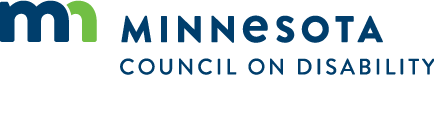 Meeting Minutes: Full CouncilDate: Wednesday, December 13, 2023
Location: 1600 University Avenue W., Suite 8 Saint Paul, MN 55104
As provided by MN Stat. 13D.021, the meeting was held electronically.AttendanceCouncil MembersStaff and guestsDavid Dively, E.D.Shannon HartwigChad MillerTrevor TurnerLinda GremillionCatlin ArreolaMichelle SeversonSue Redepenning, Guest SpeakerJulie Olson RDACEx-Officio MembersChris McVeyTom DelaneyMeeting Called to OrderMeeting called to order at 2:03 pmAction: Motion to approve the meeting agenda, was made by Hope Johnson, and seconded by Jen Foley, motion unanimously passed by roll call vote, with 9 in favor and 5 members absent. IntroductionsNew MCD team members Caitlin Arreola and Michelle Severson provided introductions.External Relationships Guest SpeakerSue Redepenning, Live Life Therapy Solutions and Tammy Berberi from the External Relationships committee provided a presentation on work Live Life Therapy does. Council Committee ReportsGovernance Systems Committee updateHope Johnson provided a report on the work (Executive Director Review and Executive Director Limitations Report) the group is charged with and how the work related to the Council Planning committee and the Full Council meetings.External Relationships Committee UpdateTammy Berberi provided the group with update of the work the group is charged with and is planning on inviting more speakers to the Full Council Meetings. Council Planning Committee UpdateNikki Villavicencio provided a brief update of the work the group is working on, and the results of that work is included in the Council Business item – Council Executive Director Annual Review.Council BusinessMembership appointments and elections, appointment was made by Council Chair Nikki Villavicencio to appoint Tammy Berberi to serve as the committee chair on the External Relationships Committee Action: A motion was made by Myrna Peterson to grant the executive director's progression increase by the December 20th deadline, it was seconded by Nick Volkmuth, motion unanimously passed by roll call vote, with 9 in favor and 5 members absent.MCD Consultant Questions and Answer sessionDavid Dively introduced Sherry Johnson and Brigid Riely, who will be the consultants for the Council – Staff and membership planning retreat planned for June of 2024.Public Policy PresentationTrevor Turner provided the group with a presentation on the MCD 2024 Public Policy Agenda. The group will hold a special meeting for approval of the Public Policy Agenda. The meeting will be schedule for January.  Action: A motion was made by Nikki Villavicencio to table the Legislative Agenda Priorities to the next meeting, it was seconded by Nick Volkmuth, motion unanimously passed by roll call vote, with 9 in favor and 5 members absent.Financial Report SummaryHeld over due to time.Executive Director ReportHeld over due to time.Staff ReportsHeld over due to time.Public CommentNo public comment was made.Next Steps:Plan Special meeting.Adjourned 4:00 pmSubmitted By: Shannon HartwigCouncil MemberAttendanceNikki VillavicencioPresentTed StampPresentTammy BerberiPresentQuinn NystromPresent (left 3:50 pm)Andy ChristensenPresentMyrna PetersonPresent Hope JohnsonPresentDave JohnsonAbsentTrent Dilks AbsentJen FoleyPresentDawn BlyExcusedNimo AhmedAbsentNicholas VolkmuthPresentMai VangPresent (joined at 2:32)